Alternativt förslag till Kommunstyrelsens sammanträde 2022-11-22:E3: Höjning av parkeringsavgift på gatumarkDet är mycket möjligt att ett beslut om en höjning av maxtaket för parkeringsavgiften på gatumark är ett klokt beslut. Vänsterpartiet kan emellertid konstatera att det inte har gjorts (eller i vart fall inte presenterats) någon form av konsekvensanalys av en sådan höjning. Vi menar att det därför inte går att fatta beslut på det underlag som har presenteras. Med detta som bakgrund föreslår vi att ärendet återremitteras.Med anledning av ovanstående föreslås Kommunstyrelsen besluta:Att ärendet återremitteras för att kompletteras med en konsekvensanalys av den föreslagna höjningenFör Vänsterpartiet i KommunstyrelsenStefan Lindborg och Anne Rapinoja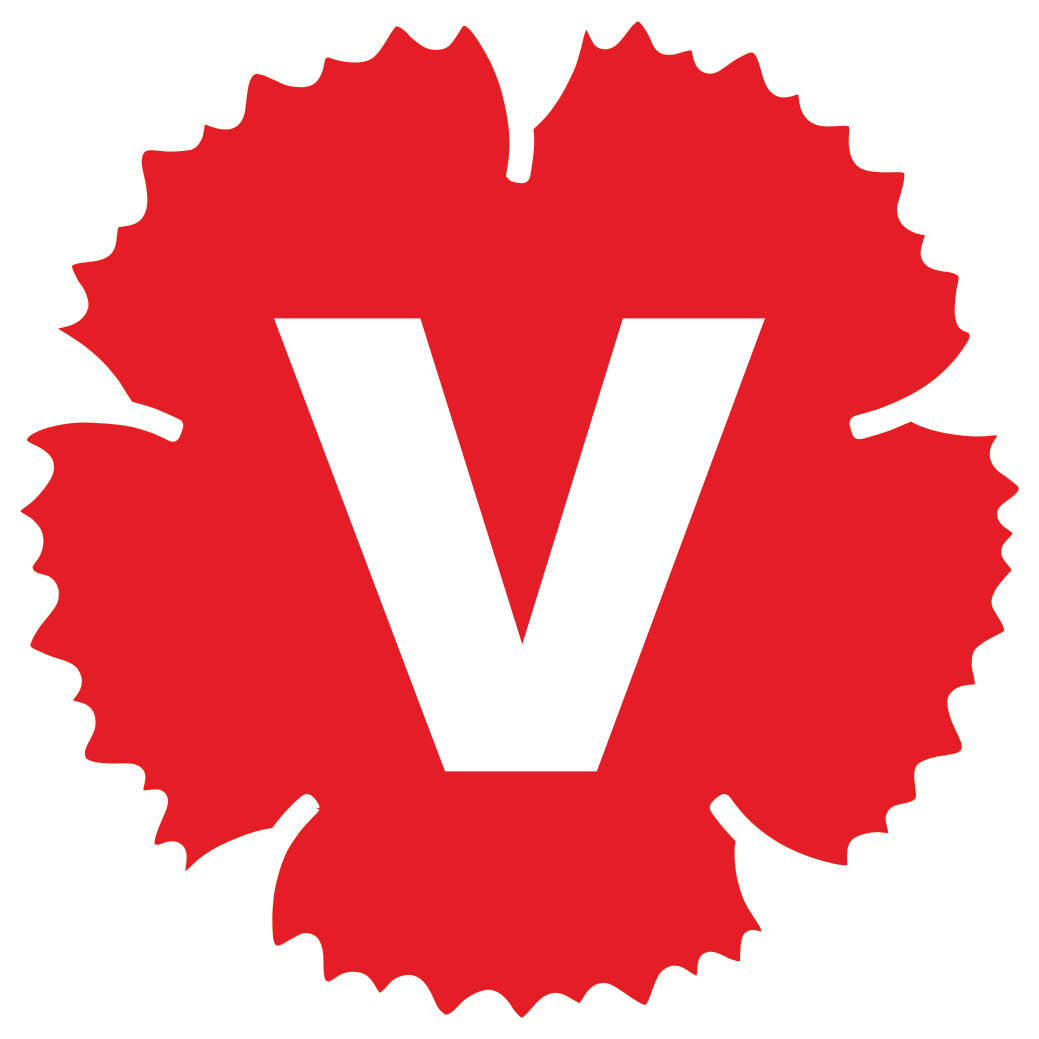 